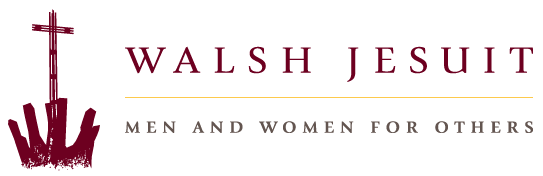 Spanish FacultyWalsh Jesuit High School seeks a dynamic full-time teacher to join its Foreign Language Department in August 2021.  This faculty member should be able to teach Spanish at all levels.  A full-time faculty member in the Foreign Language Department typically teaches five sections of class.  All faculty members are also assigned non-teaching duties, and encouraged to assist with co-curricular activities, retreats, and/or service programs.The ideal candidate will possess a bachelor’s degree or post-graduate work in Spanish or a related field, experience teaching all levels of Spanish, a valid Ohio teaching license, and will embrace and display Catholic/Christian values and spiritual life.  A solid working knowledge of technology in curriculum design and classroom presentation is required.  Experience in a Catholic learning environment along with prior high school teaching experience is preferred.  As a Christ-centered community, Walsh Jesuit offers an excellent work environment and the opportunity to play a significant role in the development of young men and women.  Walsh Jesuit offers competitive pay and a generous benefit package.    